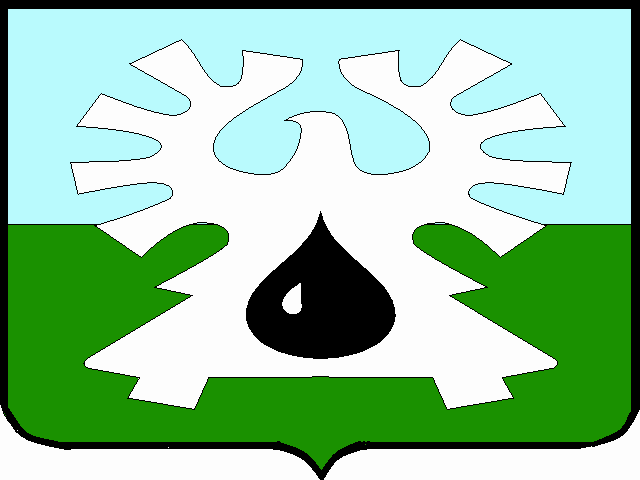 МУНИЦИПАЛЬНОЕ ОБРАЗОВАНИЕ ГОРОД УРАЙХанты-Мансийский автономный округ-ЮграАДМИНИСТРАЦИЯ ГОРОДА УРАЙПОСТАНОВЛЕНИЕот _______________									     № ________В соответствии с Федеральным Законом от 06.10.2003 №131-ФЗ «Об общих принципах организации местного самоуправления в Российской Федерации», решением Думы города Урай от 27.10.2016 №19 «О порядке принятия решения об установлении тарифов на услуги муниципальных предприятий и учреждений города Урай, выполнение работ» и на основании обращения Муниципального бюджетного общеобразовательного учреждения средняя общеобразовательная школа №12: 1. Утвердить тариф на услугу, предоставляемую Муниципальным бюджетным общеобразовательным учреждением средняя общеобразовательная школа №12, согласно приложению.2. Директору Муниципального бюджетного общеобразовательного учреждения средняя общеобразовательная школа №12 Е.А.Блохиной обеспечить контроль за организацией, качеством и правильностью применения тарифов. 3. Опубликовать постановление в газете «Знамя» и разместить на официальном сайте органов местного самоуправления города Урай в информационно-телекоммуникационной сети «Интернет». 4. Контроль за выполнением постановления возложить на  заместителя главы города Урай С.П.Новоселову.Глава города Урай                                                                                                       А.В.ИвановПриложение   к постановлению                                                                                                       администрации города Урай                                                                                                    от ______________ № _______Тариф на услугу, предоставляемую Муниципальным бюджетным общеобразовательным учреждением средняя общеобразовательная школа №12Об утверждении тарифа на услугу, предоставляемую МБОУ СОШ №12№ п/пНаименование услугиЕдиница измеренияТариф,руб.1. Курс подготовки детей к обучению в школе «Школа будущих первоклассников» (52 занятия)1 курс,               1 человек 3470,00